Знакомство с  профессией пожарный-дознавательВ группах для детей старшего дошкольного возраста «Радуга» и «Звездочки» в очередной раз состоялось знакомство с интересной профессией «Пожарный - дознаватель». Данное мероприятие прошло в рамках участия в Федеральной инновационной площадки «Профмаяк» и проведения тематической недели противопожарной безопасности «Осторожно-электроприборы!». Педагогами была проведена познавательная беседа о профессии Пожарного -дознавателя, в которой говорилось, чем занимается человек этой профессии и где он работает. Дознаватели ежедневно осуществляют проверку сообщений о преступлениях, связанных с пожарами, собирают необходимые справки, заключения и другие документы, опрашивают свидетелей и очевидцев, устанавливают причины пожара и принимают меры к привлечению виновных к административной либо уголовной ответственности, анализируют обстановку с пожарами. Кроме этого, дознаватели осуществляют круглосуточное дежурство не только в рабочие, но и в выходные и праздничные дни, что делает возможным расследования преступления и розыск виновного лица.Профессия дознаватель ГПН – это ответственная, сложная, но при этом интересная работа. Чтобы стать профессиональным дознавателем необходимо сделать все возможное для установления истинной причины пожара и виновного в его совершении, уметь принимать законные и обоснованные решения, понимать человеческое горе, охранять законные интересы граждан, как пострадавших от огня, так и виновных в возникновении пожаров.В большинстве случаев причина пожара не лежит на поверхности. Невозможно установить причину пожара и лиц, причастных к его происхождению, сидя за рабочим столом в теплом кабинете. Практически на каждом пожаре дознаватель вручную разгребает завалы пожарного мусора, чтобы в прямом смысле докопаться до истины. Самое главное в работе дознавателя – это мобильность. Быть готовым в любое время суток быстро выехать на пожар.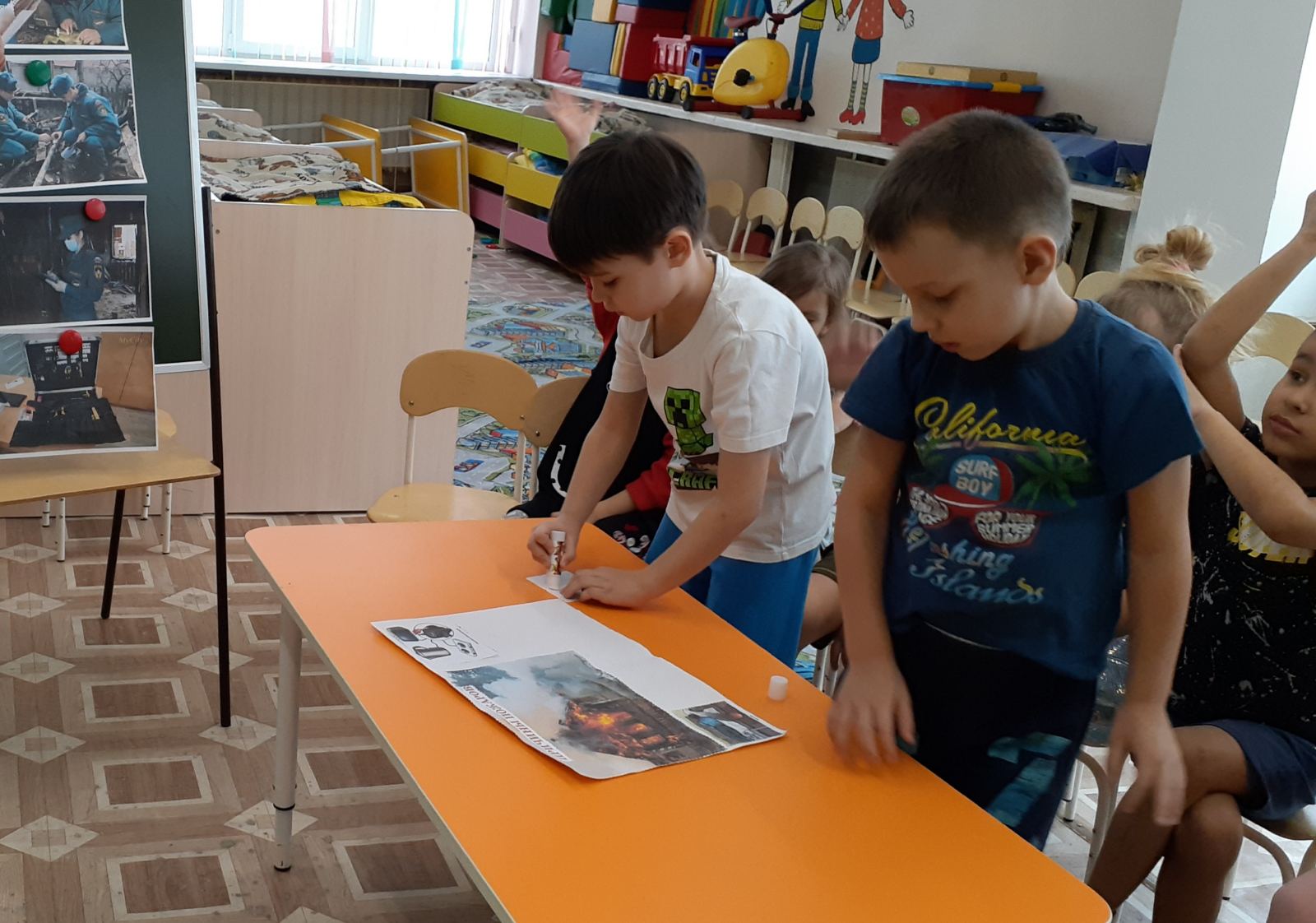 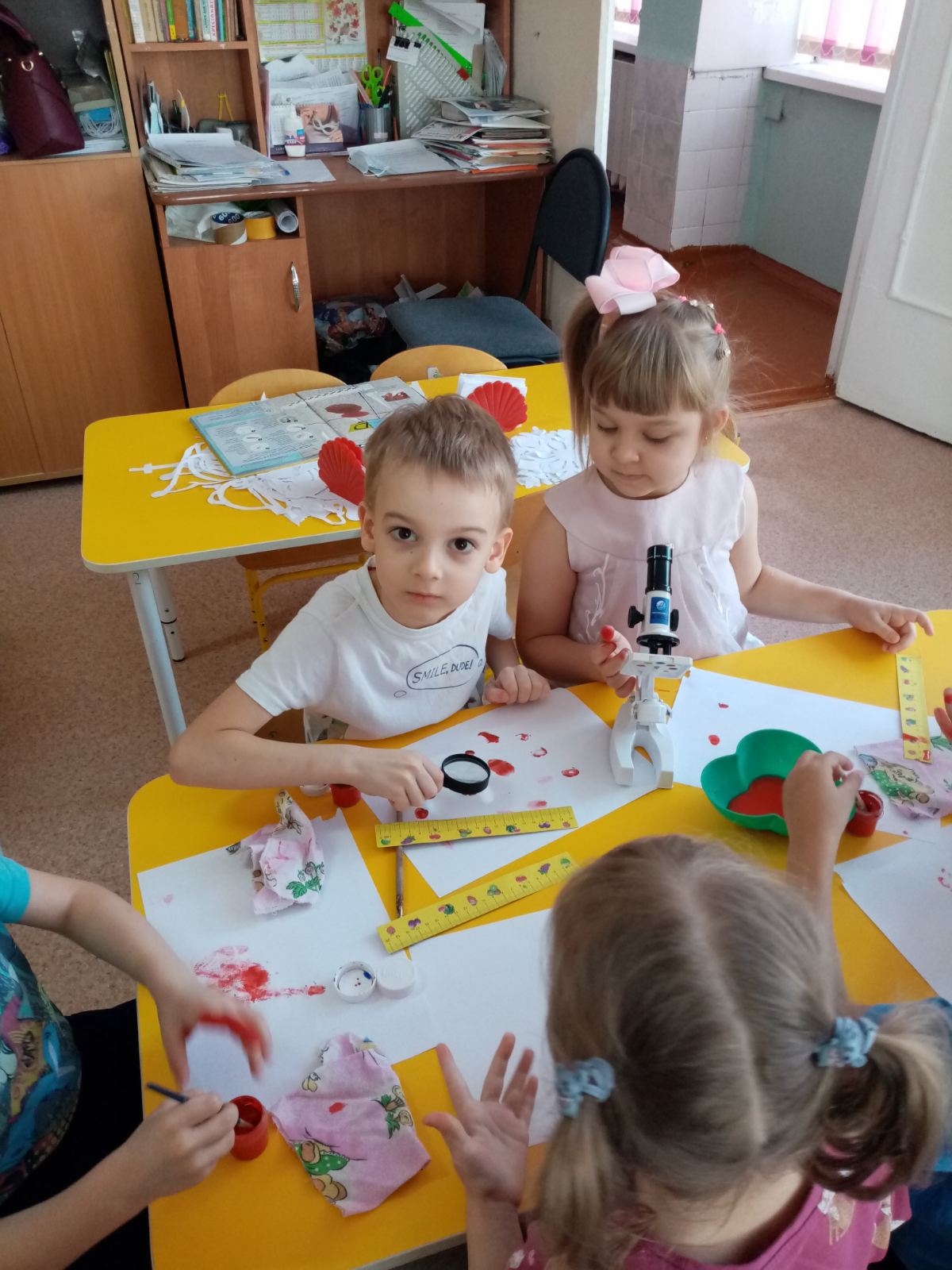 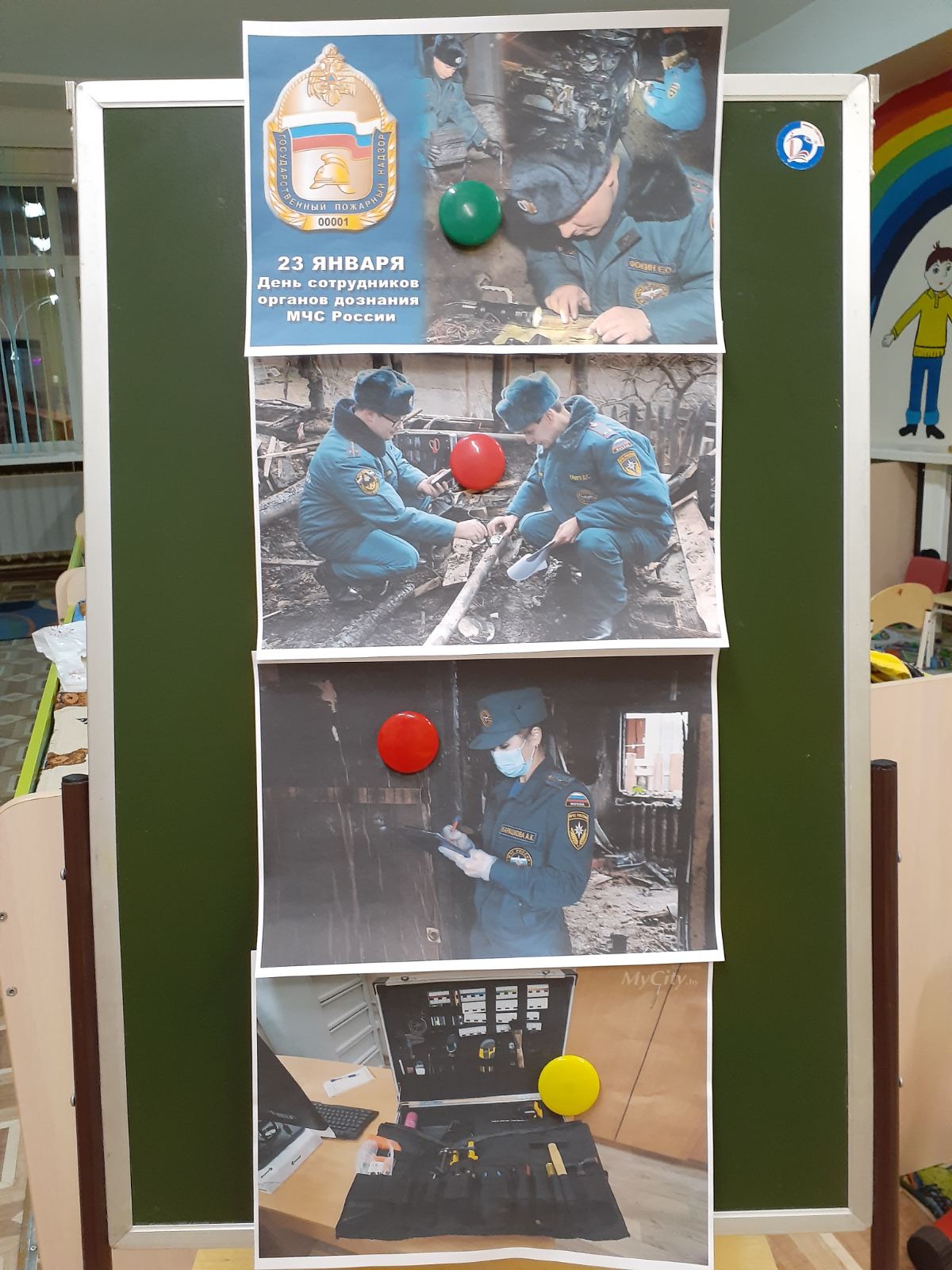 